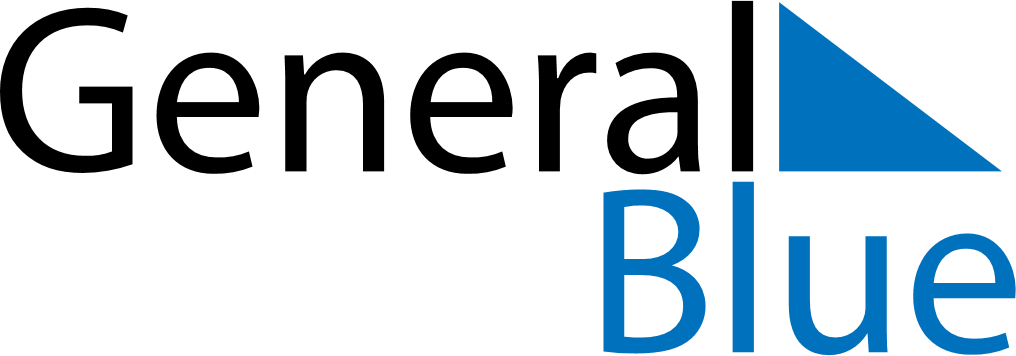 May 2027May 2027May 2027UruguayUruguaySundayMondayTuesdayWednesdayThursdayFridaySaturday1Labour Day2345678910111213141516171819202122Battle of Las Piedras232425262728293031